Prezydent Miasta Pruszkowa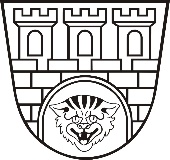 Zarządzenie nr 89/2021Prezydenta Miasta Pruszkowaz dnia 29 marca 2021w sprawie ogłoszenia wyników otwartych konkursów ofert na realizację zadań 
w obszarze edukacji zdrowotnej dla różnych grup społecznychNa podstawie art. 7 ust 1 ppkt.19, art. 26, art. 30 ust. 1 ustawy z dnia 8 marca 1990 r. 
o samorządzie gminnym (t.j. Dz. U. z 2020 r. poz. 713 ze zm.), oraz na podstawie art. 14 
w związku z art. 13 pkt. 3 ustawy z dnia 11 września 2015 r. o zdrowiu publicznym (t.j. Dz. U. z 2021 r. poz. 183), w związku z art. 221 Ustawy z dnia 27 sierpnia 2009 r o finansach publicznych (t.j. Dz. U. z 2021 r. poz. 305), jak również Uchwały Nr XXX.308.2020 Rady Miasta Pruszkowa z dnia 26 listopada 2020 r. w sprawie Gminnego Programu Profilaktyki 
i Rozwiązywania Problemów Alkoholowych oraz Uchwały Nr XXVI.283.2016 Rady Miejskiej 
w Pruszkowie z dnia 15 grudnia 2016 r. w sprawie Gminnego Programu Przeciwdziałania Narkomanii dla Miasta Pruszkowa na lata 2017 - 2021.zarządzam, co następuje:§1Ogłaszam wyniki otwartego konkursu ofert na realizację następujących zadań publicznych 
z zakresu zdrowia publicznego w obszarze edukacji zdrowotnej dla różnych grup społecznych realizowanych w 2021r:Przeprowadzenie szkolenia dla nauczycieli do realizacji programu profilaktycznego p.n. „Przyjaciele Zippiego”;Przeprowadzenie szkolenia dla nauczycieli do realizacji programu profilaktycznego p.n. „Apteczka Pierwszej Pomocy Emocjonalnej”;Przeprowadzenie szkolenia dla nauczycieli do realizacji programu profilaktycznego p.n. „Unplugged”;Przeprowadzenie warsztatów rozwijających umiejętności wychowawcze dla rodziców              p.n. „Pozytywna dyscyplina”.§ 2Wyniki konkursu określa Załącznik nr 1 do Zarządzenia.§3Wykonanie tego zarządzenia powierzam Miejskiemu Ośrodkowi Pomocy Społecznej 
w Pruszkowie.§4Zarządzenie podlega publikacji w Biuletynie Informacji Publicznej Urzędu Miasta Pruszkowa oraz na stronie internetowej Miejskiego Ośrodka Pomocy Społecznej w Pruszkowie.§5Zarządzenie wchodzi w życie z dniem podpisania.Prezydent Miasta Pruszkowa Paweł Makuch